ΓΕΝΙΚΟ ΝΟΣΟΚΟΜΕΙΟ ΚΟΖΑΝΗΣΥΠΗΡΕΣΙΑ  ΑΙΜΟΔΟΣΙΑΣ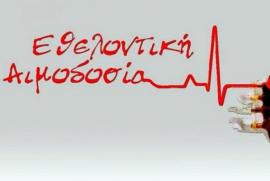 Δώσε ζωήμε το αίμα σουΤην Πέμπτη	 04/10/2018,  από τις 16:00 μ.μ. έως 20:00 μ.μ (προσέλευση έως 19:30 μ.μ.),στο γήπεδο Δ.Δ Δρεπάνου (Αποδυτήρια), θα πραγματοποιηθεί Εθελοντική Αιμοδοσία  που διοργανώνει η Ακαδημία ποδοσφαίρου Ελλησπόντου (Ηρακλής Δρεπάνου), ο Πολιτιστικός σύλλογος, ο σύλλογος Γονέων και κηδεμόνων Δημοτικού- Νηπιαγωγείου Δρεπάνου, ο σύλλογος Εθελοντών Αιμοδοτών Κοζάνης <<Γέφυρα Ζωής>> και η Υπηρεσία Αιμοδοσίας του Νοσοκομείου Κοζάνης.     Αφού δώσεις αίμα, τις επόμενες ώρεςΘα πρέπει να πίνεις πολλά υγράΕάν καπνίζεις, να το αποφύγεις  τουλάχιστον για 2 ώρες Να μην καταναλώσεις αλκοόλ και να μην εκτεθείς  σε υψηλές θερμοκρασίεςΝα μη σηκώσεις μεγάλο βάρος με το χέρι που έδωσες αίμαΝα αποφύγεις την πολύωρη ορθοστασία και την έντονη  άσκηση     Τι θα γίνει το αίμα που έδωσεςΘα εξετασθεί για ηπατίτιδα Β και C, AIDS, HTLV και σύφιληΑν βρεθεί θετικό αποτέλεσμα σε κάποια εξέταση, το αίμα σου δεν θα μεταγγισθεί και θα ενημερωθείς με απόλυτη εχεμύθειαΘα διαχωριστεί σε ερυθρά, αιμοπετάλια και πλάσμα που θα μεταγγισθούν σε τρείς διαφορετικούς ασθενείς ανάλογα με το συστατικό που χρειάζονται για τη θεραπεία τουςΟι αιμοδότες μπορούν  επίσης  να προσέρχονται και στην Υπηρεσία Αιμοδοσίας του Νοσοκομείου Κοζάνης, όλα τα εργάσιμα πρωινά και να ενημερώνονται για τα απογεύματα και τις αργίες στα τηλ. : 2461352642 ή 2461352641.